If you are bullied:You could:Ask them to STOP           if you canUse eye contact and tell them to go awayIgnore themWalk awayDon’t be a bystanderBut always:TELL SOMEONE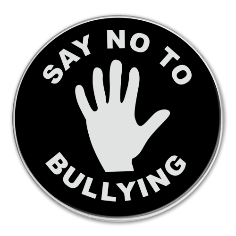 DON’T:Do what they sayHit themThink it’s your faultHide itWhat should I do if I see someone is being bullied?Don’t walk away and ignore the bullyingTell the bully to stop if it is safe to do soDon’t stay silent or the bullying will keep happeningTell an adult what you have seenAll the staff will work together to:Make our school a place where everyone can feel safe and happy. That means no bullying allowedWe will help everyone to get on with each other and we believe that everyone has the right to be who they a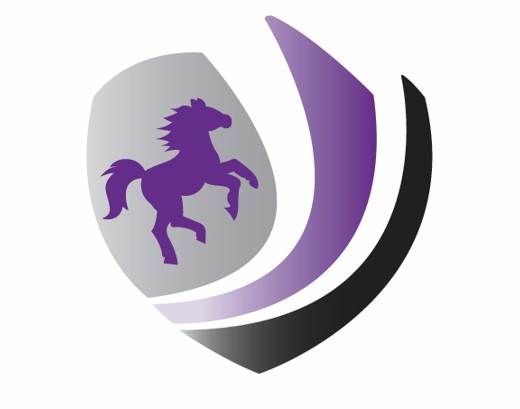 What is Bullying?In our school a bully is someone who hurts someone several times, by using behaviour which is meant to hurt, frighten or upset another person.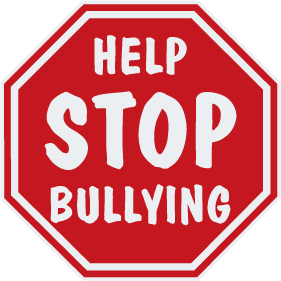 Bullying can be……Emotional: Hurting people’s feelings, leaving you out.Physical: Punching, kicking, spitting hitting, pushing.Verbal: Being teased, name calling.Racist: Calling you racist names.Cyber: saying unkind things by text, e-mail and social networking.When is it bullying?Several		StartTimes		TellingOn			OtherPurpose	People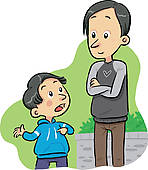 At Studfall we promise to always do something about bullying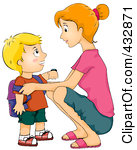 Who can I tell?A Friend 	Mum/DadTeachers	  Learning Mentors  Lunchtime helpersAny grown-ups that work in schoolChild Line: 0800 11 11MOST IMPORTANTLY:-If you are being bullied: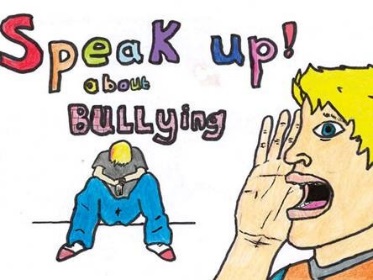 Start Telling Other People